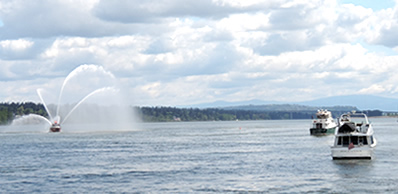 A.  Organization1. The Judging Staff will be comprised of:   
a) A Judge Chairperson   
b) Three Parade Judges2.  The judging staff will be selected and appointed by the President of CRYA.  Each Judge will be from a different Yacht Club3.   Each year a new judge will be appointed to replace the one that has completed  his/her term of appointment.  This person will be a member of the Club that1 provided the CRYA President for the immediate past Opening Day.a) Parade Judges will serve for a period of three years.
b) The Judge Chairperson will serve in that capacity for one year.
c) Should for any reason, a Parade Judge is unable to fulfill the duties of Parade  Judge or Parade Judge Chairperson, the President of CRYA will appoint a person  to that position. That person will be from the same Club as the one from which the  person resigning was affiliated.4.  Each Parade Judge will evaluate each Club’s participation, independent of the other Judges. Each Judge will be assigned to a different Review Vessel.     B.  JUDGING CRITERIAA Club may enter the Parade with any number of boats, but in order to be judged for awards, the Club must have a minimum of six boats formed in three columns and two rows.Note: A club with less than six boats will be recognized for their participation with a plaque.The following categories will comprise the areas to be judged for Opening Day.1) Seamanship: 
This area pertains to the precision of the Fleet’s formation, and observable safety Procedures for the Fleet and those embarked. Most boats in the Parade will use  the fifty (50) foot rule of spacing between boats (fore, aft, and separation of columns), but may use a greater distance for and aft for safety purposes.  Their Fleet Captain will determine this distance and ensure uniformity within their fleet. The Fleet Captain will notify the Judge Chairperson prior to the Parade Day.2) Appearance:
Any persons on the bow deck or gunnels (excluding flying bridges & cockpits) are required to wear a personal floatation device and will be scored accordingly.  In addition - the observable ship-shapeness of the rigging, gear, lines, etc.

3) Best Decorated Boat:
This will be those individual boats that are adjudged to best represent the  Parade’s theme.  No more that three boats may make up the Club’s “Decorated Boat” (e.g., three or fewer boats in a column form one “extended boat”)4) Best Decorated Club:Each club will fit into only one of these categories.

5) Participation:
This will be based upon the percent of the Club Members* on board Club boats, or any boat in the Parade, plus those Club members serving in an official capacity in the Opening Day Organization, but not afloat with their Club.  Skippers belonging to more than one Yacht Club will be counted by each Club with which they are affiliated, provided they are aboard their own boat during the Parade. Each percent will equate to “one-half point”  Therefore, no Club can have greater than 100% or 50 points.6) Vessel Safety Checks:
VSCs will be reported as the number of Club boats in the Parade which have current VSCs.  Each percent will equate to “1/4 point.”7) There will be no alcoholic beverages visible during the entire Parade.        C POINTS ***2.  Penalties: A Club which holds up the Parade (late getting into their assigned position in the Parade) will be penalized five (5) points per minute of lateness.  A Club will have a grace period of five (5) minutes to be in a position approximately 500 feet behind the Yacht Club ahead of them in the Parade.  If it appears that the Club will not be on time, so as to cause the other Clubs a problem, that Club may be assigned to the end of the Parade.D.  AWARDS1. ALL categories will be judged based upon Club size (over and under 60 members).2. Best Overall Club will have a first, second and third place award. Thisaward will be given to the Club(s) with the highest number of total points.  Total points will be garnered from Seamanship, Appearance, Best Decorated Boat, Best Decorated Club, Participation and VSCs.3. In the case of a tie (i.e. 1st Place), two first place, second, and third place will be awarded.4. Other awards will be made at the discretion of the President of CRYA.5. Awards will be announced at the Club hosting Opening Day (or its Co Host Club) upon completion of the Opening Day Parade.  A written
summation report will be given to the President of CRYA at this time also.6. Awards will be presented to Clubs/Individuals at the Annual Awards Banquet on the first Saturday in December of that year.* Clarification: Percent of club members participating as paid to CRYA in annual dues** Proposed and passed by the Delegates, March 17, 1998*** Point System revision passed by Delegates November 2000**** Best Decorated Club & Points Revision Passed by Delegates November 2004